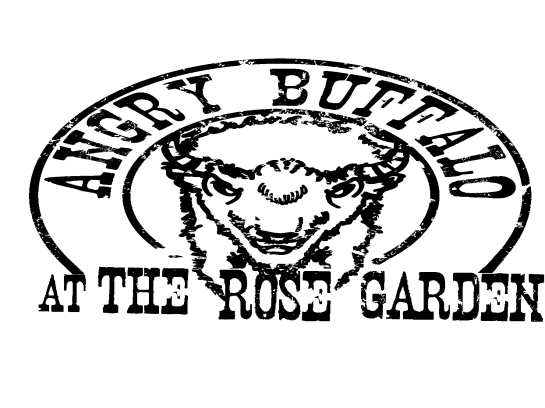 Angry Buffalo @ The Rose Garden2753 Wehrle DriveWilliamsville, NY 14221 (716) 632-9871Sales & Booking Events – Julie Jeziorski (716) 204-8152 Catering Menu Facility Fees The following venues are available for rent for your next party, event or casual gathering:The Stomping GroundsA 10 acre grassy lot perfect for your next athletic event, swap meet, car show or teambuilding exercise.  (Outdoor Bar & Bartenders can be added for additional fees).Full Day (Up to 8 hours) - $250.00½ Day (Up to 4 Hours) - $175.00Tented Area  Perfect for benefits, reunions & large parties.  (Bartender fees apply). Full Day (Up to 8 hours) - $250.00½ Day (Up to 4 Hours) - $175.00Outdoor Covered Bar Area  Perfect for happy hours, social gatherings up to 25 guests for dining, more for bar only.  (Bartender fees may apply). Full Day (Up to 8 hours) - $250.00½ Day (Up to 4 Hours) - $175.00The AB LoungePrivate room featuring private bar (Bartender fees may apply). Great for birthday parties, stag/stagettes & showers and family gatherings up to 50 Guests.Full Day (Up to 8 hours) - $100.00½ Day (Up to 4 Hours) - $75.00All venues pricing includes space only.  All food & beverage is serviced on site only and additional service fees apply. Decorations that are applied to walls and/or confetti is PROHIBITED and you will be charged an additional cleaning fee if used.Bar PackagesThe following packages are available for you to choose from.  Cash bar options available for additional fees.Bar Option 1 – Beer & WineDomestic Cans, Bottled House Wines (Red & White), Assorted Sodas and Juices1 Hour	$ 10.00 Per Person		4 Hour	$ 16.00 Per Person2 Hour	$ 12.00 Per Person		5 Hour	$ 17.00 Per Person3 Hour	$ 14.00 Per Person		6 Hour	$ 18.00 Per PersonBar Option 2 – House BarThe following Liquors, Draught Beer (Two Kinds - Domestic), Domestic Can Beers, Bottled House Wines (Red & White), Mixers, Assorted Sodas and Juices House/Well -  Rum, Gin, Vodka, Whiskey & Bourbon	1 Hour	$ 12.00 Per Person		4 Hour	$ 18.00 Per Person2 Hour	$ 14.00 Per Person		5 Hour	$ 20.00 Per Person3 Hour	$ 16.00 Per Person		6 Hour 	$ 22.00 Per PersonBar Option 3 – Call BarThe following Liquors, Draught Beer (Two Kinds - Domestic), Domestic Can Beers, Bottled House Wines (Red & White), Mixers, Assorted Sodas and Juices Absolute Vodka, Jose Cuervo Tequila, Bacardi, Captain Morgan’s, Seagram’s VO Whiskey, Jim Beam Gordon’s Gin	1 Hour	$ 14.00 Per Person		4 Hour	$ 20.00 Per Person2 Hour	$ 16.00 Per Person		5 Hour	$ 22.00 Per Person3 Hour	$ 18.00 Per Person		6 Hour 	$ 24.00 Per PersonBar Option 4 – Premium BarThe following Liquors, Imported & Domestic Can Beers, Bottled House Wines (Red & White), Mixers, Assorted Sodas and JuicesGrey Goose Vodka, Bacardi Silver Rum, Herradura Tequila, Crown Royal Whiskey, Jack Daniel’s, Southern Comfort, Tanqueray Gin	1 Hour	$ 18.00 Per Person		4 Hour	$24.00 Per Person2 Hour	$ 20.00 Per Person		5 Hour	$26.00 Per Person3 Hour	$ 22.00 Per Person		6 Hour	$28.00 Per Person½ Keg of Beer – Domestic					$180.00/Keg Labatt, Labatt Light, Pabst Blue Ribbon & Molson Golden, Budweiser, Budweiser Light, Coors, Coors Light½ Keg of Beer – Micro Brew or Imported			Market PriceAppetizers/Hors d’oeuvresKettle Potato Chips							$30.00 (Serves 25) Kettle Potato Chips – (Loaded with Bacon & Cheese)		$40.00 (Serves 25)		 Spinach & Artichoke Dip – with Nacho Chips			$40.00 (Serves 25)Hot Pretzel Sticks – with Honey Mustard and Warm Cheddar	30 pcs. @ $40.00 Bruschetta								50 pcs. @ $40.00Spinach Bread							50 pcs. @ $40.00Stuffed Mushrooms – Choice of:			  Sausage & Parmesan or Spinach & Romano			40 pcs. @ $50.00Stuffed Banana Peppers						30 pcs. @ $55.00Italian Sausage – Peppers & Onions				50 pcs. @ $35.00	Chicken Wings – Hot, Medium, Mild or BBQ			50 pcs. @ $40.00Chicken Fingers - Hot, Medium, Mild or BBQ			30 pcs. @ $50.00Mini Chicken Sliders – Served with Coleslaw & Cheddar	30 pcs. @ $60.00Mini Classic Burger Sliders – Served with Lettuce, Tomato	30 pcs. @ $60.00Mini Pulled Pork Sliders – Served with Coleslaw & Cheddar	30 pcs. @ $50.00  Mini Beef on Weck – Served with Costanzo Rolls		30 pcs. @ $65.00BBQ Bacon Wrapped Scallops					Market Price	Shrimp Cocktail							30 pcs. @ $40.00Sheet Pepperoni & Cheese Pizza (Approx. 30 Pieces)		$30.00/Sheet  Each Extra Topping – Add $2.00A La Carte - Each item/order serves approx. 25 peopleChef Salad – served with Balsamic & Ranch Dressings		$35.00Antipasto Salad								$65.00Baked Ziti									$40.00 Pasta Salad – served with vinaigrette					$40.00Potato Salad or Macaroni Salad						$35.00Cheese, Pepperoni & Cracker Display					$45.00Vegetable Display – Served with Dip					$40.00Fruit Display									$55.00Buffets Options – Choice of Three *Minimum – 20 Guests for buffet serviceBuffet Option #1 - $12.95 Per Person ++ (under 5 yrs. old - free)Chef Salad – served with choice of Ranch or Balsamic DressingsChoice of - Potato Salad or Macaroni SaladItalian Sausage – served with peppers and onions with rolls & condiments 		Mini Pulled Pork – make your own sandwich served with coleslaw and cheddar cheeseIce Cream Sundaes Coffee & TeaBuffet Option #2 - $13.95 Per Person ++ (under 5 yrs. old - free)Chef Salad – served with choice of Ranch or Balsamic DressingsChoice of - Potato Salad or Macaroni SaladMini Roast Beef Sandwiches – make your own served with Horseradish 		Mini Chicken Sliders – make your own served with lettuce, tomato and cheddar with garlic aioli Ice Cream SundaesCoffee & TeaBuffet Option #3 - $15.95 Per Person ++ (under 5 yrs. old - free)Chef Salad – served with choice of Ranch or Balsamic DressingsChoice of - Mixed Seasonal Vegetables or Baked ZitiChoice of – Potato - Roasted Baby Red Potatoes or Mashed w/GravyHerb Roasted ¼ Chicken Sliced Roasted Beef in Au Jus – served with Rolls and HorseradishIce Cream SundaesCoffee & Tea++ 18% gratuity and 8.75 % NYS Tax – Applies to all Food & Beverage                    Thank you for choosing Angry Buffalo @ The Rose Garden.                                      We look forward to serving you! 